LouisVuitton1LouisVuitton1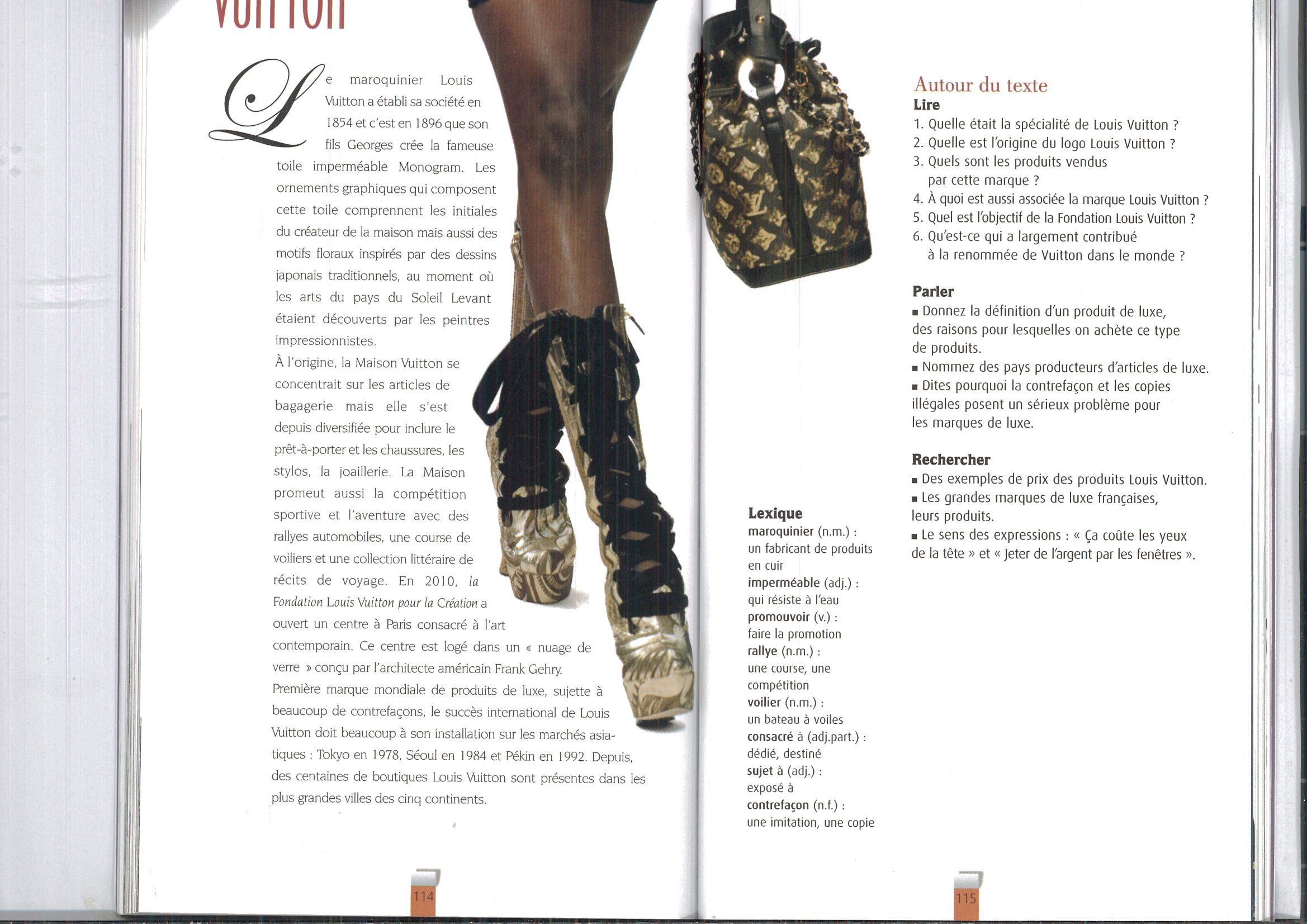 vad är le Monogram? av vad inspireras det? hur ser det ut?vad är sambandet mellan Louis Vuittons Monogram och de impressonistiska målarna?från början vad sålde Louis Vuitton enbart?Vad hade Louis Vuitton för yrke?Vad säljer man idag?På vilket sätt engagerar sig Louis Vuitton i samhället?2010 skapas la Fondation Louis Vuitton; vad är det? hur ser det ut?I vilket område är Louis Vuitton världsledande?Vad beror bl.a. denna succé på idag?vilket problem följer i succéns spår?vad menas med en lyxprodukt enligt dig?vad är le Monogram? av vad inspireras det? hur ser det ut?Un monogramme est un emblème qui réunit plusieurs lettres en un seul dessin, avec ou sans ornements supplémentaires. Comme tout emblème, il représente une personne, une entité ou un groupe. Il peut aussi servir à signer, à marquer un sceau, des meubles ou tout autre objet appartenant au propriétaire ou au titulaire du monogramme.En vocabulaire de broderie, le monogramme ou chiffre est le nom des lettres initiales brodées sur les pièces des trousseaux, des mouchoirs ou des draps.Le Monogram de Louis Vuitton est une toile imperméable avec les initiales de Louis Vuitton mêlées avec des motifs florauxvad är sambandet mellan Louis Vuittons Monogram och de impressonistiska målarna?les peintres impressionistes avaient découvert les dessins japonais traditionnels inspirés des motifs florauxfrån början vad sålde Louis Vuitton enbart?au début il ne vendait que des valises et des coffres; ce n’était que de la bagagerieVad hade Louis Vuitton för yrke?il était maroquinier de professionVad säljer man idag?aujourd’hui on vend du prêt-à-porter, des produits de luxe, des chaussures, des stylos, de la joaillerie et aussi des livresPå vilket sätt engagerar sig Louis Vuitton i samhället?on s’engage dans des rallyes automobiles, dans une courses pour des voiliers et dans la littérature avec des récits de voyage2010 skapas la Fondation Louis Vuitton; vad är det? hur ser det ut?on a ouvert un centre dédié/consacré à l’art contemporain et il se situe dans une construction qu’on appelle le nuage de verre, un bâtiment crée par l’architecte américain Franck GehryI vilket område är Louis Vuitton världsledande?Louis Vuitton est la première marque mondiale des produits de luxeVad beror bl.a. denna succé på idag?l’une des raisons pour son grand succès aujourd’hui c’est son installation sur les marchés asiatiquesvilket problem följer i succéns spår?on a des problèmes de contrefaçon, c’est-à-dire des gens qui font des copies des produits Louis Vuittonvad menas med en lyxprodukt enligt dig?